$17,000THORSTENSON - GEIER1610 2ND AVENUE SELBY – ORIGINAL, LOT 1, BLOCK 19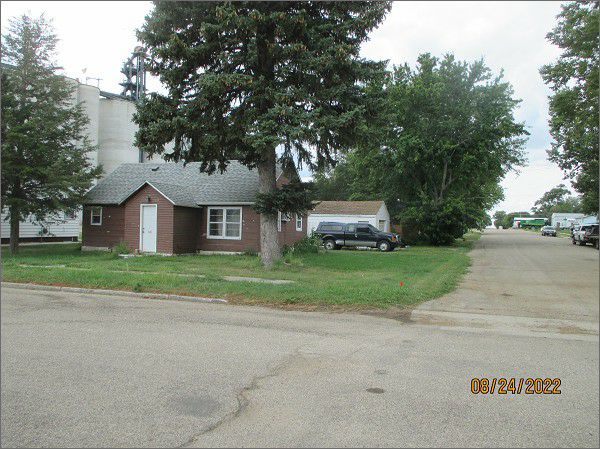 RECORD #4530LOT SIZE: 50’ X 140’ YEAR BUILT: 1920                                    TYPE: SINGLE FAMILY QUALITY: FAIRCONDITION: BADLY WORNGROUND FLOOR AREA: 900 SQFTBEDROOMS: 2. BATHS: 1FIXTURES: 5GARAGE – DETACHED: 572 SQFT                                             SOLD ON 6/30/22 FOR $17,000SOLD ON 8/22/14 FOR $17,000ASSESSED IN 2022 AT $16,570ASSESSED IN 2017 AT $14,840